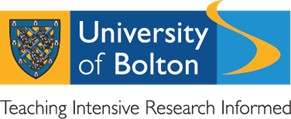 Tier 4 Research Student ProgressStudent NameStudent NumberDate of meetingName of DoS Location of meeting Summary of discussion at supervision meetingSummary of discussion at supervision meetingWork planned for the next supervision meetingWork planned for the next supervision meetingTargets SetTargets SetFeedback on academic progress from your supervisorFeedback on academic progress from your supervisorSignature of studentDateSignature of DoSDate